ГБОО ДПО «УМЦ по ГО и ЧС Республики Крым»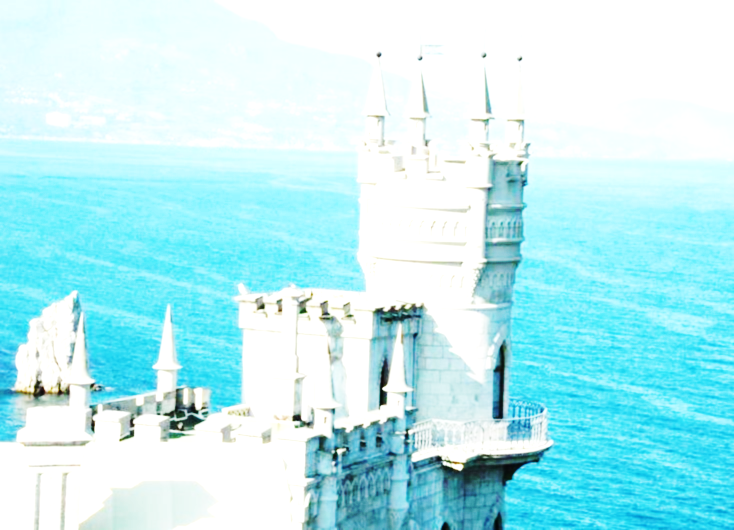 Обособленное подразделение АНО ДПО «АКАДЕМИЯ БЕЗОПАСНОСТИ» в г. СимферопольКОНФЕРЕНЦИЯ«Особенности организации и подготовки органов управления и  сил гражданской обороны, предупреждения и ликвидации чрезвычайных ситуаций на объектах топливно-энергетического комплекса, в период интеграции систем»29-30 августа 2017 годаРеспублика Крым, город ЯлтаКонференция проводится в соответствии с Указами Президента Российской Федерации от 31 декабря 2015 № 683 «О Стратегии национальной безопасности Российской Федерации» и от 20.12.2016 № 696 «Об утверждении основ государственной политики Российской Федерации в области гражданской обороны на период до 2030 года», а также в целях интеграции систем: гражданской обороны;  предупреждения и ликвидации чрезвычайных ситуаций (РСЧС);  обмена опытом специалистов в области ГОЧС и выработки единых подходов по обслуживанию профессиональными аварийно-спасательными формированиями опасных производственных объектов; аттестации нештатных аварийно-спасательных формирований, создаваемых в организациях топливно-энергетического комплекса.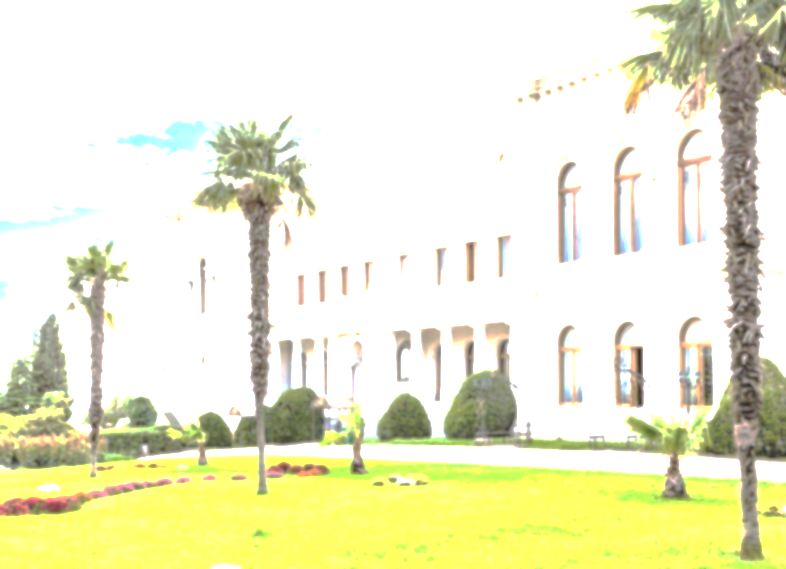 ФОРМАТ:Конференция проводится для руководителей и специалистов предприятий топливно-энергетического комплекса (далее – ТЭК), уполномоченных на решение задач в области  гражданской обороны, предупреждения и ликвидации чрезвычайных ситуаций (далее – ГОЧС), экспертов в области ГОЧС, представителей организаций, занимающихся обслуживанием опасных производственных объектов ТЭК, разработкой планирующих и организационных документов для объектов ТЭК.ПЕРИОД  ПРОВЕДЕНИЯс 29 августа по 30 августа  2017 годаМЕСТО ПРОВЕДЕНИЯРеспублика Крым, город Ялта, Гостиничный комплекс «Ripario Hotel Group» Ялта, пгт. Отрадное, ул. Мориса Тореза, 5ОРГАНИЗАТОРЫГБОО ДПО «УМЦ по ГО и ЧС Республики Крым»Обособленное подразделение АНО ДПО «АКАДЕМИЯ БЕЗОПАСНОСТИ» в г. СимферопольПакет «УЧАСТИЕ» включает: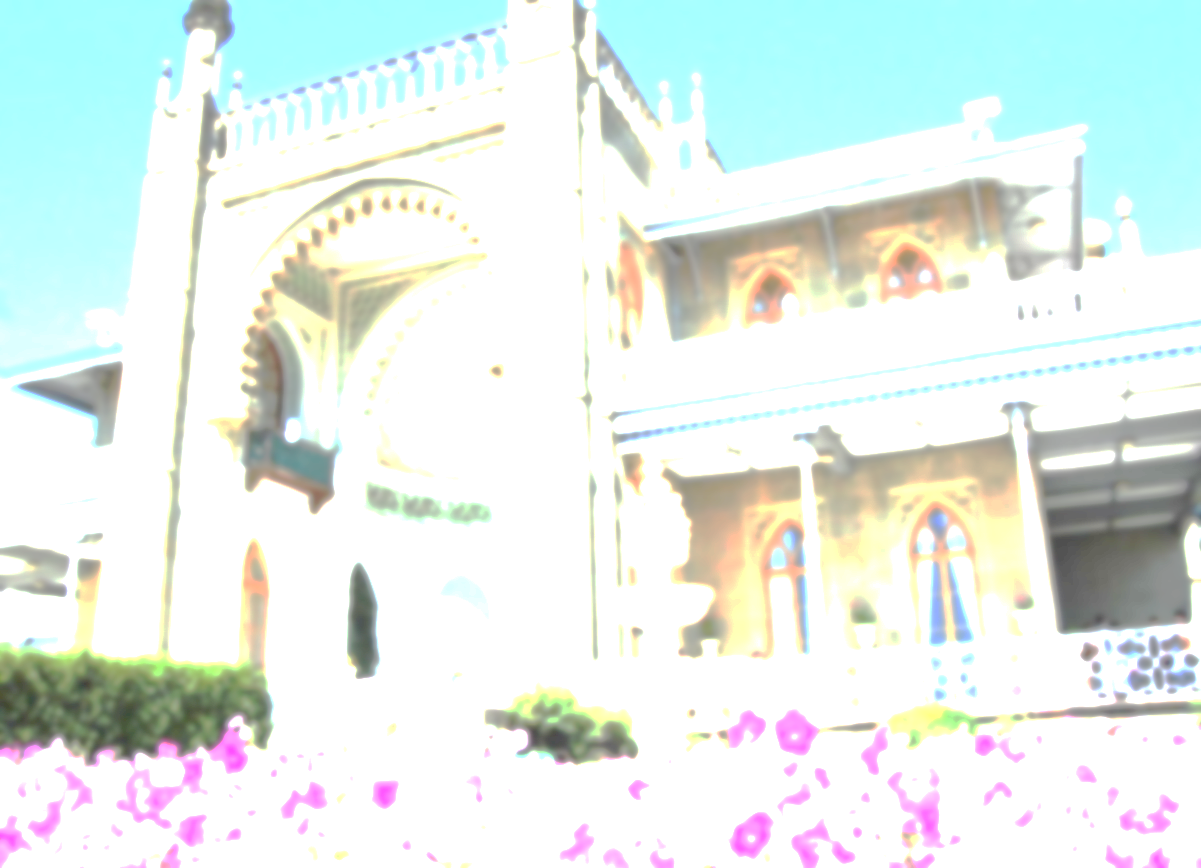 - участие в конференции и круглых столах- раздаточные материалы по тематике конференции- кофе-брейки- получение информационно-консультационных услуг в области ГОЧС- экскурсия Стоимость пакета «УЧАСТИЕ» составляет 20 600 рублей, в том числе НДС 18% 3 600 рублей.УСЛОВИЯ УЧАСТИЯВ срок до 18.08.2017 необходимо подать заявку об участии на электронный адрес организатора АНО ДПО «АКАДЕМИЯ БЕЗОПАСНОСТИ»  Ab-rb@mail.ru или по факсу (347) 285-03-43Заявка оформляется на бланке организации с указанием  данных участника: ФИО (полностью), должность, контактный телефон, реквизиты организации плательщика.После обработки заявки будет сформирован счет и выслан в адрес организации для оплаты. Срок оплаты участия не позднее 23.08.2017ОРГАНИЗАЦИОННЫЙ КОМИТЕТ:Бакиева Резеда Рифкатовна, телефон (347) 285-82-26, 8-9177809219Натова Ирина Павловна (347) 2900-462, 89178061456